КОНУСРЕШЕНИЕ ЗАДАЧ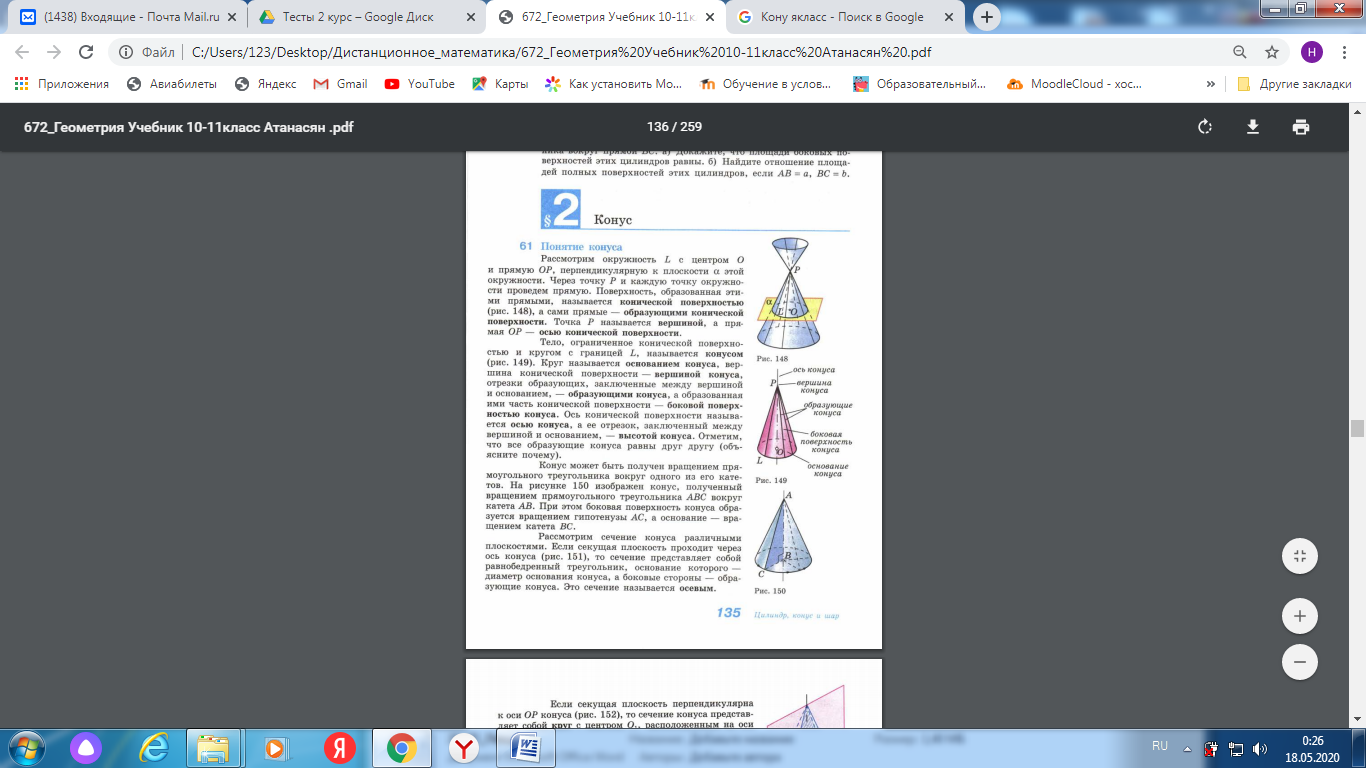 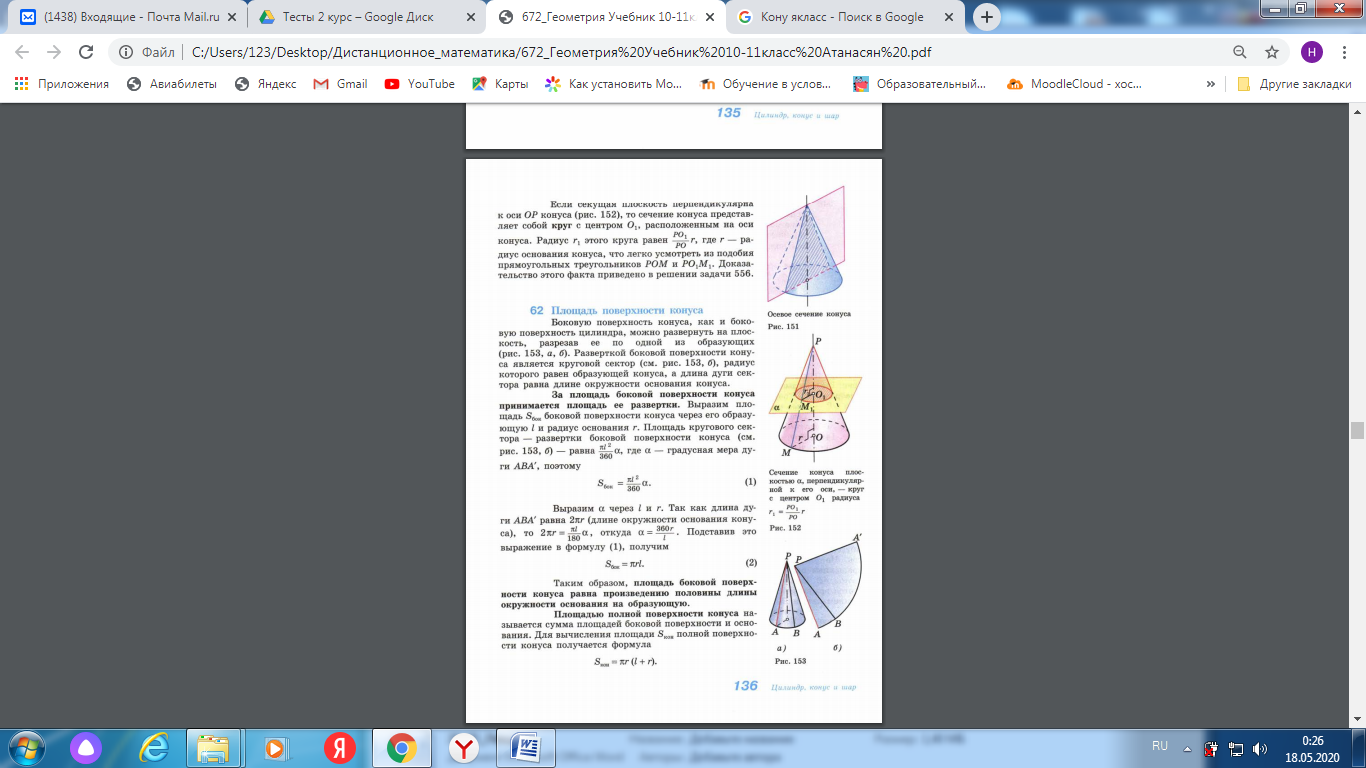 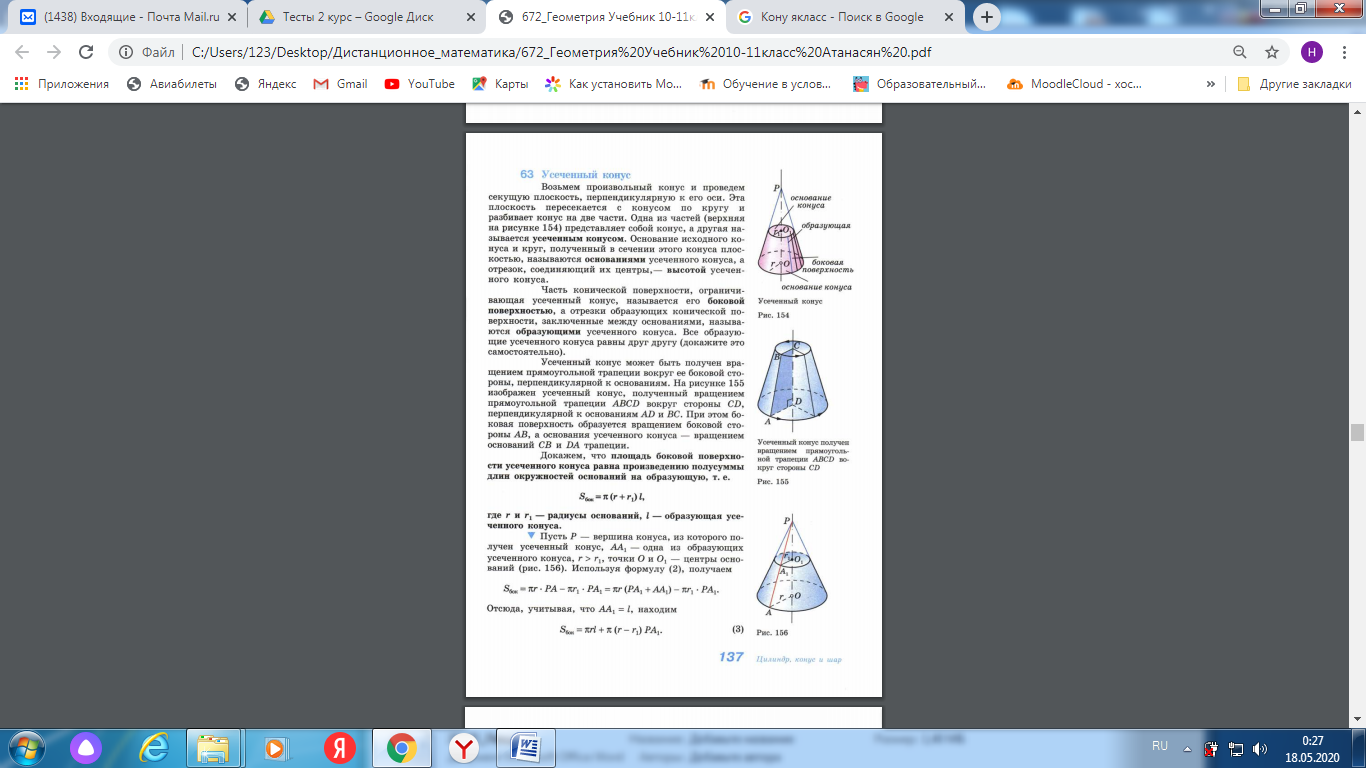 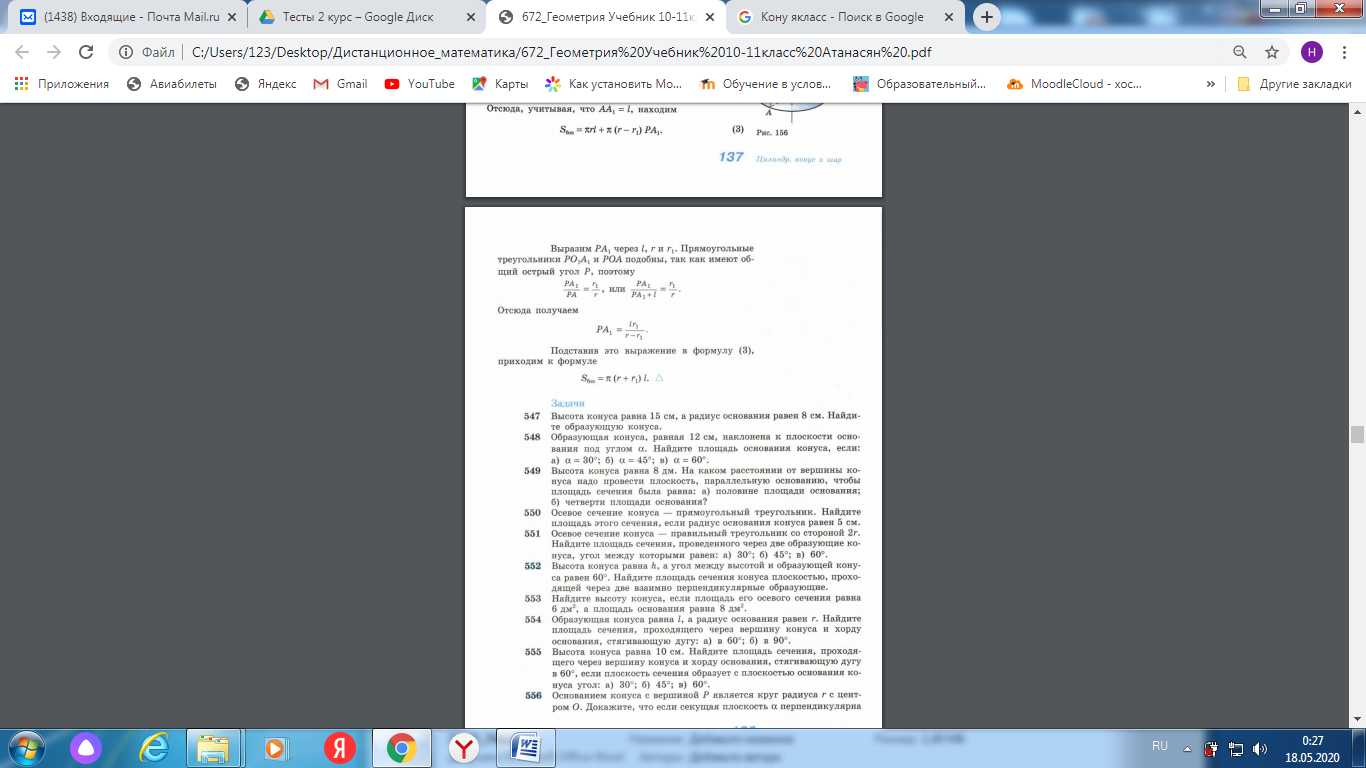 